План – конспект занятия кружка «Психология общения»Занятие № 100Форма работы: информационный часТема занятия: «Что я о себе знаю. Окно Джохари»Занятие № 100. «Что я о себе знаю. Окно Джохари»Психологи Джозеф Луфт и Харри Ингхэм 60 лет назад предложили свою модель, актуальную для самопознания и личностного роста до сих пор. С помощью окна Джохари можно заглянуть в себя и попробовать найти свои слабые стороны и понять, как усилить сильные стороны. Собственно, и название Джохари — это производное от имен психологов.«Окно Джохари» — модель, показывающая, насколько хорошо вы знаете самого себя.Оно выглядит следующим образом. Мысленно разделите квадрат на четыре части-зоны: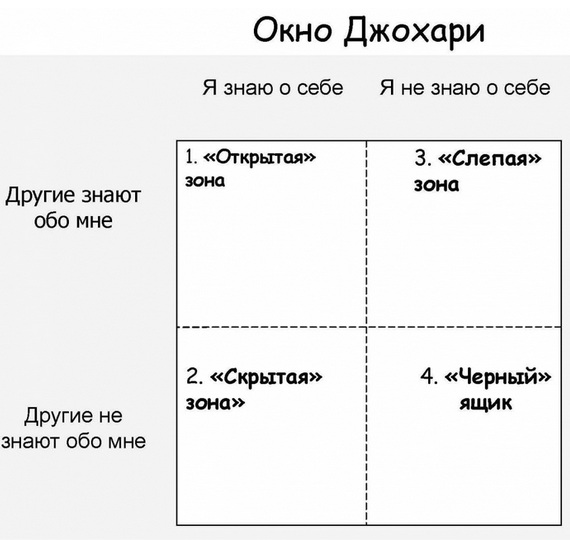 1 зона — открытая: то, что я знаю о себе и знают другие2 зона — слепая зона: то, что другие знают обо мне, но не знаю я3 зона — скрытая зона: то, что знаю я, но другие не знают обо мне4 зона — неизвестная зона: то, что не знают обо мне ни другие, ни яВ соответствии с этой моделью можно представить, что каждый человек несет в себе как бы четыре «пространства» своей личности:Открытая зона — самая важная. Это наш открытый мир, то, что мы знаем о себе и представляем другим как информацию о себе, то, что другие знают о нас. Собственно, это и есть Я. Ваше собственное Я. И задача на будущее — перевести все из других зон в эту одну — открытую. То есть все зоны в идеале должны исчезнуть, либо быть совсем маленьких размеров. А открытая зона должна быть максимально большой. Работа над расширением открытой зоны длится всю жизнь.2. Слепая зона — это возможность увидеть «бревно в своем глазу». Это то, что мы не хотим у себя замечать, на что закрываем глаза, это наша завышенная самооценка. Попробуйте ответить себе на вопросы:насколько вы терпимы к критике?как вы реагируете, если видите странную или непонятную реакцию на ваше поведение?как часто вы просите оценить свои поступки людей со стороны?по каким признакам вы определяете реакцию других людей на свое поведение?Уменьшить эту зону можно только за счет общения с другими людьми. Как бы мы не боялись выглядеть нелицеприятно в своих глазах, лучше об этом знать и что-то делать, чтобы стать лучше. Пусть мы услышим не совсем то, что ожидали, пусть иногда это будет обидно, но кто-то обязательно скажет нам хоть что-то полезное.Скрытая зона — это то, что мы тщательно скрываем от других.Чаще всего то, что мы скрываем, навязано нам социумом: какие-то правила игры, невозможность быть самим собой в той или иной ситуации. Люди, у которых доминирует скрытая зона, мало кому доверяют, они очень скрытны и боятся полностью раскрыться порой даже перед близкими людьми. Как же избавляться от этой зоны? Нужно уходить от неудобных для вас ситуаций. Если вы презираете вашего начальника, и каждый раз общаясь с ним, переступаете через себя — то проще найти другую работу. Если вы боитесь публичных выступлений, то есть 2 выхода: не выступать и расслабиться, что из вас не выйдет прекрасного оратора; либо пойти на тренинг ораторского искусства и довести свое мастерство до совершенства. Примеров может быть много, основная задача перестать жить во лжи, боясь лишний раз что-то взболтнуть или попасть в неприятную ситуацию.Неизвестная зона — самая, пожалуй, тяжелая. Хотя на самом деле это наш нераскрытый потенциал. Есть ряд вопросов, на которые мы никогда не найдем ответ, пока не попробуем что-то сделать на собственном опыте. Эта зона — возможность самоанализа, возможность постоянного роста, возможность найти в себе скрытые резервы. Эту зону можно уменьшить за счет выявления неизвестных ранее способностей, освоения новых знаний и навыков, расширения своей зоны комфорта.При взаимодействии человека с окружающей средой обычно зоны 1-2-3 увеличиваются за счет зоны 4. При развитой привычке к самоанализу человек может эффективно использовать «неизвестное «Я»» для развития своего психологического репертуара, освоения новых знаний и навыков, расширения своей «зоны комфорта». Понятие «зона комфорта» используется для описания ситуаций, в которых человек чувствует себя привычно и комфортно. Расширить эту зону можно за счет выявления неизвестных личности способностей, что и способствует личностному росту.Видео: https://www.youtube.com/watch?v=6zsupu5hp5QИсточник: https://медитация.рф/наталья/3926-окно-джохари